Meeting Agenda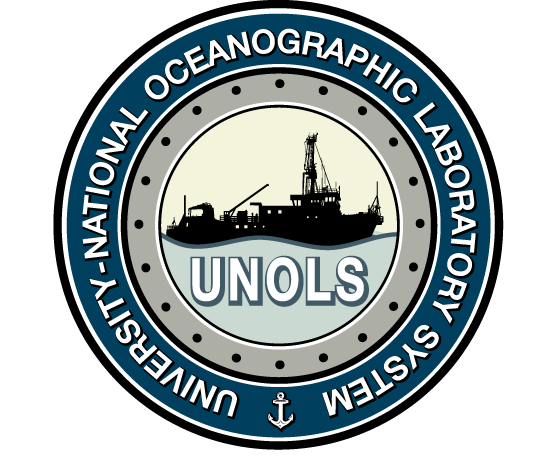 RVOC Safety Committee30 April 2024Halifax, Nova ScotiaTuesday, 30 April 2024    0830-1130      1215-14000830 	Call Meeting to Order, introductions – Jeff Garrett0835	Safety committee actions since April 2022 meeting – Jeff GarrettRevisions to RVSS approvedUpdate of Safety Committee chargeAppendix A & B training seminar – January 20240845 	RVSS Waivers granted since last meeting – Jeff GarrettReview of synthetic line waiver for Sikuliaq – Rick Trask, Aaron Davis0900	Lithium-ion batteries:  RVSS updates needed?0930	Appendix A cable/line testing requirements (Section A.5.2) – Rick Trask1045	Safer Seas requirements – Doug RussellPotential Appendix E updates – Emily Shimada1130	Break for Lunch1215	Equipment issues:Update on new SCBA kits – Jon SwallowRPC-90x line control display issues – Josh Eaton1245	New safety coordinator position in UNOLS Office – Doug Russell1300	Safety issues identified by NSF Inspection Team – Blake Powell1320	Any additional issues that merit review by the Safety Committee1345	Safety Committee Membership review – Jeff Garrett1400	Meeting concludes	COVE facility tour, RVOC reception4 April 2024